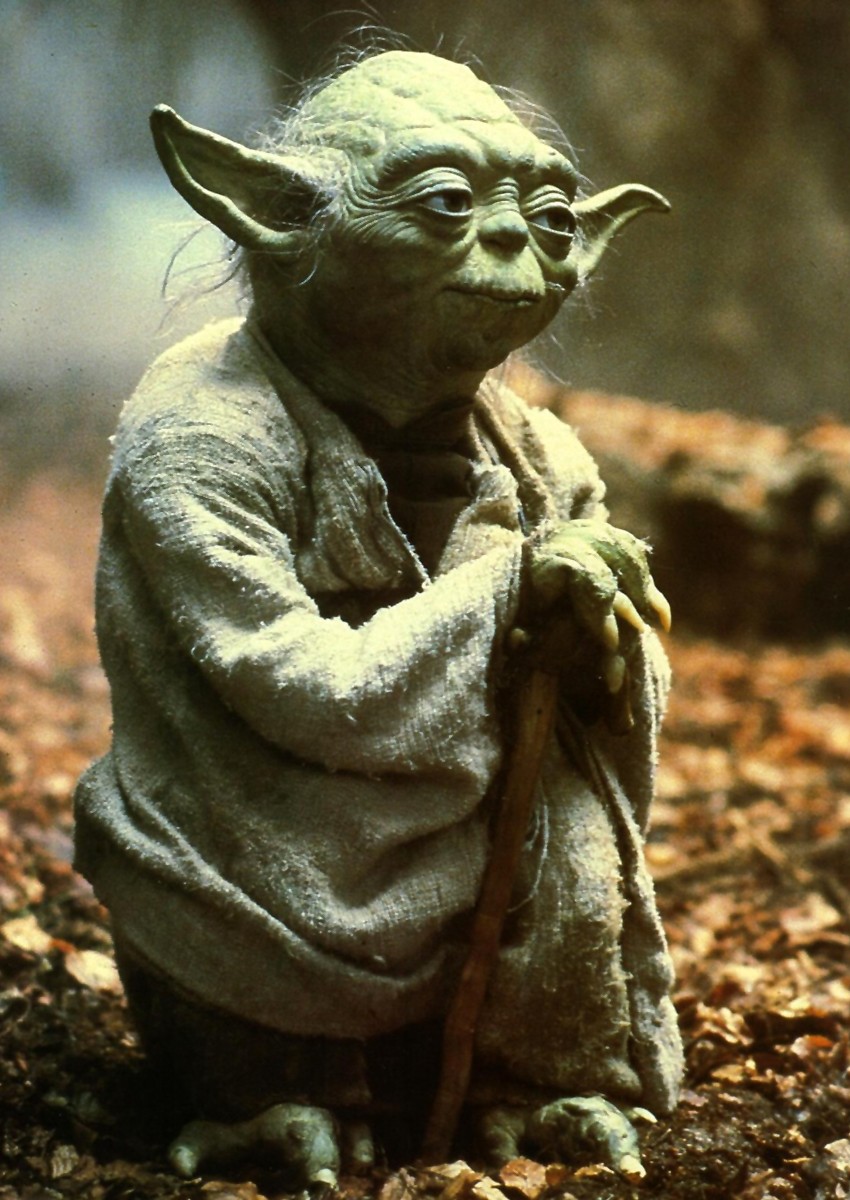 Ma photo♫Toi plus moi♫de GREGOIREToi, plus moi, plus eux, plus tous ceux qui le veulent,Plus lui, plus elle, et tous ceux qui sont seuls,Allez venez et entrez dans la danse,Allez venez, laissez faire l'insouciance.A deux à mille, je sais qu'on est capable,Tout est possible, tout est réalisable,On peut s'enfuir bien plus haut que nos rêves,On peut partir bien plus loin que la grève.Oh toi, plus moi, plus tous ceux qui le veulent,Plus lui, plus elle, plus tous ceux qui sont seuls,Allez venez et entrez dans la danse,Allez venez c'est notre jour de chance.Avec l'envie, la force et le courage,Le froid, la peur ne sont que des mirages,Laissez tomber les malheurs pour une fois,Allez venez, reprenez avec moi.Oh, toi, plus moi, plus tous ceux qui le veulent,Plus lui, plus elle, et tous ceux qui sont seuls,Allez venez et entrez dans la danse,Allez venez, laissez faire l'insouciance.Je sais, c'est vrai, ma chanson est naïve,Même un peu bête, mais bien inoffensive,Et même, si elle ne change pas le monde,Elle vous invite à entrer dans la ronde.Oh toi, plus moi, plus tous ceux qui le veulent,Plus lui, plus elle, et tous ceux qui sont seuls,Allez venez et entrez dans la danse,Allez venez c'est notre jour de chance.L'espoir, l'ardeur, prend tout ce qu'il te faut,Mes bras, mon cœur, mes épaules et mon dos,Je veux te voir des étoiles dans les yeux,Je veux nous voir insoumis et heureux.Oh, toi, plus moi, plus tous ceux qui le veulent,Plus lui, plus elle, et tous ceux qui sont seuls,Allez venez et entrez dans la danse,Allez venez, laissez faire l'insouciance.Oh toi, plus moi, plus tous ceux qui le veulent,Plus lui, plus elle et tous ceux qui sont seuls,Allez venez et entrez dans la danse,Allez venez c'est notre jour de chance.Oh toi, plus moi, plus tous ceux qui le veulent,Plus lui, plus elle, et tous ceux qui sont seuls,Allez venez et entrez dans la danse,Allez venez et entrez dans la danse.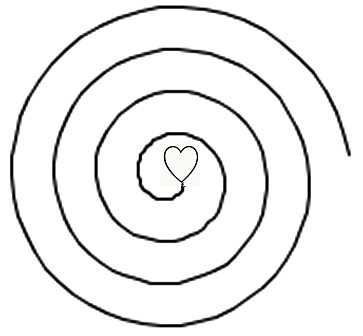 Quelles sont mes qualités ?Rencontre d’un témoin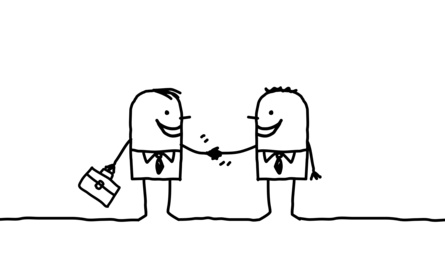 Tu peux prendre sur cette page des notes sur ce qui se dit et ce qui te fait réfléchir...Prénom de l’intervenant__________________Métier_____________________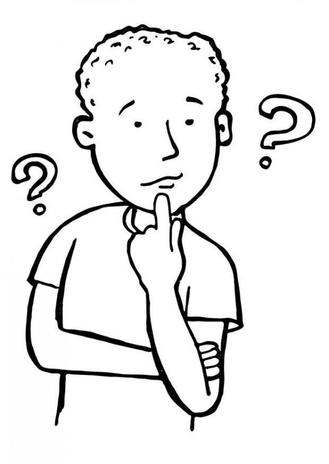                            _________________________________________________________________________                           _________________________________________________________________________                           _________________________________________________________________________                           _________________________________________________________________________                           _________________________________________________________________________Ce que je retiens_____________________________________________________________________________________________________________________________________________________________________________________________________________________________________________________________________Ce que j’ai ressenti à l’écoute du témoin_____________________________________________________________________________________________________________________________________________________________________________________________________________________________________________________________________Qu’est ce qu’il me donne envie de faire_____________________________________________________________________________________________________________________________________________________________________________________________________________________________________________________________________Et maintenant, je prends le temps de m’arrêter et d’écouter...Juste une note...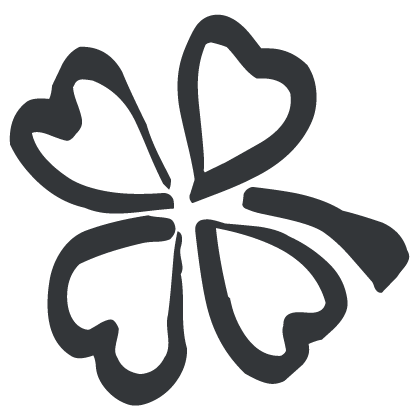 Si la note disait: ce n'est pas une note qui fait une musique...il n'y aurait pas de symphonie.Si le mot disait: ce n'est pas un mot qui peut faire une pageil n'y aurait pas de livre.Si la pierre disait: ce n'est pas une pierre qui peut monter un mur...il n'y aurait pas de maison.Si la goutte d'eau disait: ce n'est pas une goutte d'eau qui peut faire une rivière...il n'y aurait pas d'océan.Si le grain de blé disait: ce n'est pas un grain de blé qui peut ensemencer un champ...il n'y aurait pas de moisson.Si l'homme disait: ce n'est pas un geste d'amour qui peut sauver l'humanité...il n'y aurait jamais de justice et de paix, de dignité et de bonheursur la terre des hommes... Comme la symphonie a besoin de chaque noteComme le livre a besoin de chaque motComme la maison a besoin de chaque pierreComme l’océan a besoin de chaque goutte d’eauComme la moisson a besoin de chaque grain de bléL’humanité toute entière a besoin de toi,Là où tu es,Unique, et donc irremplaçable.Rappel des temps proposés !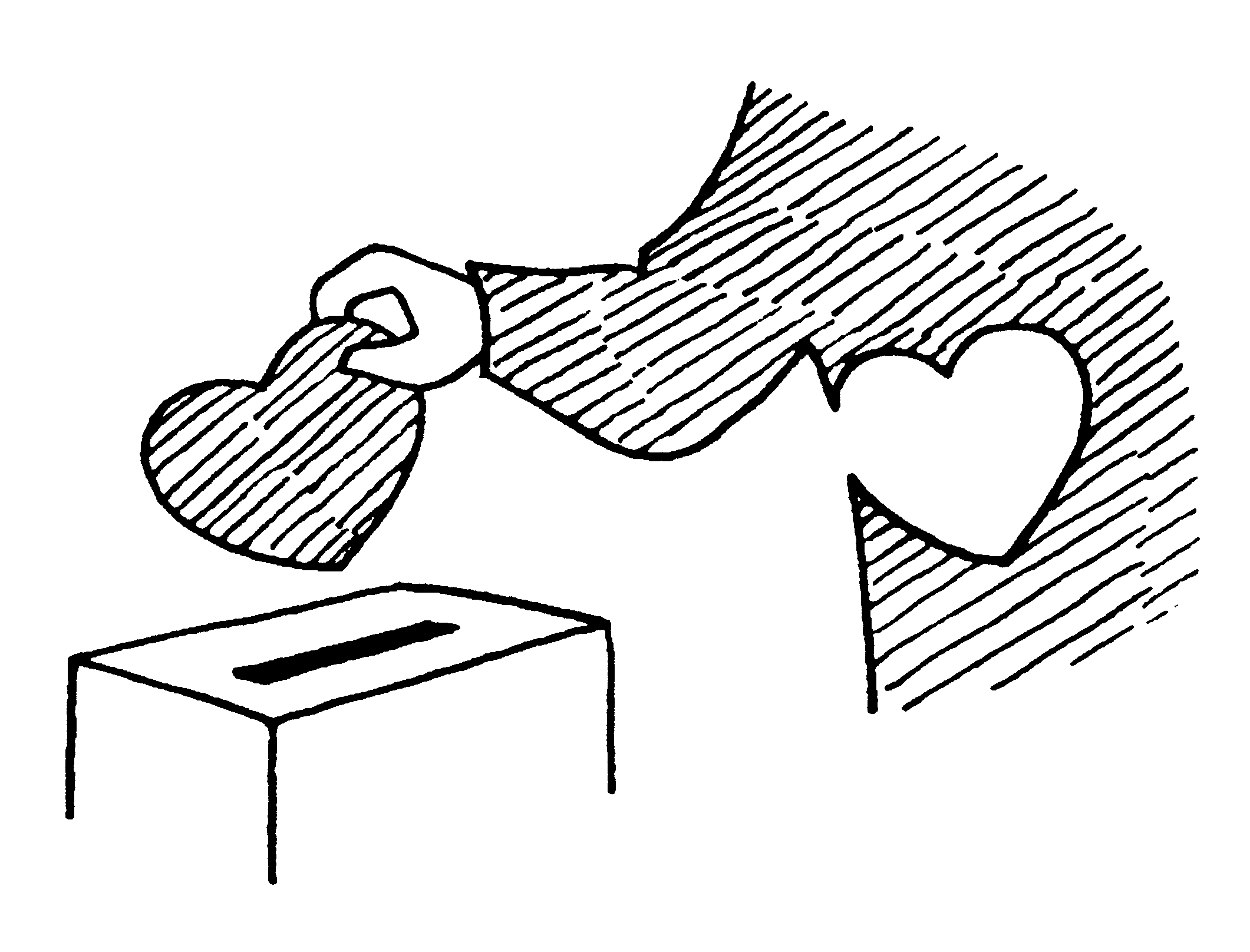 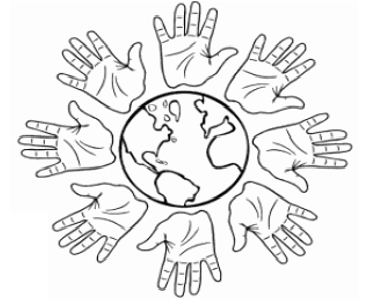 N’hésite pas à venir donner tes idées, à proposer des projets !« Rien n’est impossible à Dieu ! »Entreprenant(e)Je fuis l'ennui, j'ai toujours des projets en tête. Je suis intéressé par tout, et j'ai envie de tout faire.Compréhensif(ve)J'écoute souvent ceux qui semblent en avoir besoin.Ingénieux(se)Si j'ai un problème, il y a toujours des solutions pour le résoudre.Créatif(ve)J'aime chercher et réaliser mes idées et je les propose.Ordonné(e)Je suis quelqu'un de soigneux. J'aime, dans ma chambre, ranger les choses à leur place.Obéissant(e)Je respecte en général les règles et les consignes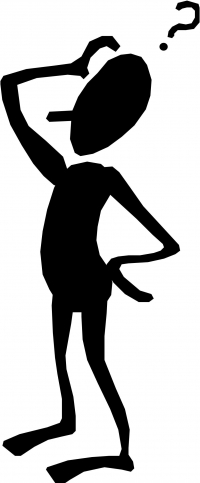 Minutieux(se)Je suis précis dans ce que je fais. J’aime manipuler et travailler à de petites choses.ÉnergiqueJe sais me battre quand je veux réussir quelque chose. J'aime bouger, être en mouvement.Coopératif(ve)Je suis quelqu'un de toujours motivé pour rendre service.Appliqué(e)En général, je travaille correctement en étant concentré.SensibleJe suis touché par les réflexions ou les situations des autres.Réfléchi(e)Je suis un observateur, qui aime comprendre ce qui se passe. Je réfléchis avant d'agir. Respectueux(se)Je n'insulte pas, je ne fais pas de remarques désagréables à mes camarades sur la cours. Organisateur (trice)J'aime planifier, organiser des sorties. Persuasif(ve)Je sais motiver les autres pour atteindre un objectif en équipe.Conciliant(e)Quand je suis en colère j'essaie de ne pas le montrer.Actif(ve)Quand je le veux, je peux être très efficace et rapide.Imaginatif(ve)J'aime inventer, créer, Je suis rarement à court d'idées.Persévérant(e)Je ne me décourage pas, je finis toujours ce que je commenceIndépendant(e)Je sais me débrouiller seul et j’aime ma liberté.Sûr de soiJ’ai confiance en moi et en mes qualités. Je sais les reconnaître et elles m’aident à avancer.